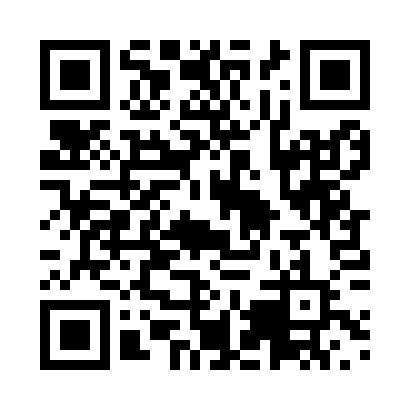 Prayer times for Linxi County, ChinaWed 1 May 2024 - Fri 31 May 2024High Latitude Method: Angle Based RulePrayer Calculation Method: Muslim World LeagueAsar Calculation Method: ShafiPrayer times provided by https://www.salahtimes.comDateDayFajrSunriseDhuhrAsrMaghribIsha1Wed3:075:0012:054:007:108:562Thu3:054:5912:054:007:118:583Fri3:034:5712:054:007:138:594Sat3:014:5612:054:017:149:015Sun2:594:5512:044:017:159:036Mon2:574:5312:044:017:169:057Tue2:554:5212:044:027:179:078Wed2:534:5112:044:027:189:089Thu2:514:5012:044:027:199:1010Fri2:494:4812:044:037:219:1211Sat2:474:4712:044:037:229:1412Sun2:464:4612:044:047:239:1513Mon2:444:4512:044:047:249:1714Tue2:424:4412:044:047:259:1915Wed2:404:4312:044:057:269:2116Thu2:384:4212:044:057:279:2217Fri2:364:4112:044:057:289:2418Sat2:354:4012:044:067:299:2619Sun2:334:3912:044:067:309:2720Mon2:314:3812:044:067:319:2921Tue2:304:3712:044:077:329:3122Wed2:284:3612:044:077:339:3223Thu2:264:3512:054:077:349:3424Fri2:254:3412:054:087:359:3625Sat2:234:3412:054:087:369:3726Sun2:224:3312:054:087:379:3927Mon2:214:3212:054:097:389:4028Tue2:194:3212:054:097:399:4229Wed2:184:3112:054:097:409:4330Thu2:174:3012:054:107:419:4531Fri2:154:3012:064:107:429:46